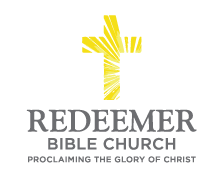 Intro:Preaching Point:  God gave this passage so that you ______________ _________ __________________ ________________ to Christ in your life.Always Prepare, v10-16 (review)Harness Your Power, v10Dependence on His Aide, 10aReliance on His Rule, 10b.Know Your Enemy, v11-12Your Enemy’s Wicked Heart, “against . . . the devil”Your Enemy’s Wicked Plans, “the schemes”Your Enemy’s Wicked Armory, v12Check Your Gear, v13Because Your Enemy is Powerful, “Therefore, take up the full armor of God”Because Your Enemy is Unrelenting, “that you may be able to resist in the evil day”Because Your Enemy is Vulnerable, “and having done everything, to stand firm.”Never Y_______________, v14-17  Your C___________________, v14aYour Weapons, 14b-17Belt:  “having girded your loins with truth”Breastplate:  “having put on the breastplate of righteousness”Footwear:  “having shod your feet with the preparation of the gospel of peace”Shield:  “in addition to all, taking up the shield of faith”Helmet:  “and take the helmet of salvation”Sword:  “and the sword of the Spirit, which is the word of God”Conclusion:  